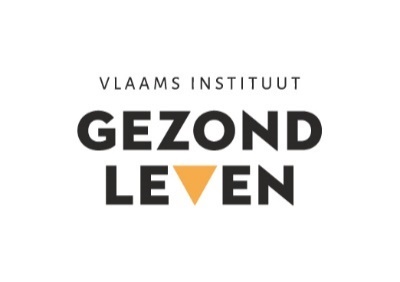 PERSBERICHT	Brussel, 22 november 2017Waasland-Beveren winnaar Wase stappenderbyDe supporters van Waasland-Beveren mogen zich de trotse winnaar van de stadionactie ‘Trap het af’ noemen. Tijdens een heuse stappenclash streden ze gedurende één maand tegen Sporting Lokeren om die titel. Doel van de actie? De supporters zoveel mogelijk stappen laten zetten en aanzetten tot meer bewegen. De deelnemers herbeleefden op die manier gloriemomenten van hun clubs terwijl ze een route bewandelden doorheen de Belgische voetbalgeschiedenis.De stadionactie ‘Trap het af’ is een initiatief van het Vlaams Instituut Gezond Leven en de Vlaamse Logo’s met steun van de Vlaamse overheid. De campagne doet beroep op de competitiegeest en het kameraadschap van de Vlaamse voetbalsupporters om het belang van bewegen op een ludieke manier in de aandacht te brengen.Waasland-Beveren zet beste beentje voorVoetbalclubs Waasland-Beveren en Sporting Lokeren motiveerden hun supporters van 
22 oktober tot 22 november 2017 om zoveel mogelijk te bewegen. Na één maand kan de eindstand opgemaakt worden. Met meer dan 10 miljoen stappen mag Waasland-Beveren zich de trotse winnaar van de stappenderby noemen. “Het is fantastisch om te merken dat we als club mensen op de been krijgen. We zijn een voetbalclub dus iedere overwinning is mooi, zowel naast als op het veld. Dat die overwinning tegen de buren van Lokeren is, smaakt natuurlijk extra zoet, dat zal ik niet ontkennen. D e overwinning in de stappenclash mag echter geen eindpunt zijn. We blijven verdergaan op dit elan, we blijven bewegen en werken aan een goede gezondheid.” aldus Valy Van de Merlen, community manager van Waasland-Beveren.Belang van bewegingTijdens de thuiswedstrijden stonden de twee voetbalstadia volledig in het teken van de actie. Via foto’s en filmpjes van bekende clubleden maakten ze de supporters  warm om in actie te schieten en ze organiseerden ook wandelingen waar supporters en bekende clubleden samen richting overwinning stapten.Glorieuze dagen van club herbelevenDeelnemers hielden een online stappendagboek bij op www.10000stappen.be. Via de  website bewandelden ze virtueel een route doorheen de voetbalgeschiedenis van hun club. Zo eindigde Sporting Lokeren in het Estádio da Luz (stadion van het licht) in Portugal, waar Portugese trots Benfica zijn thuiswedstrijden speelt. In 1983 streed Lokeren tegen deze straffe ploeg voor de UEFA-Cup. Waasland-Beveren trotseerde één mijlpaal meer en eindigde in het Vasil Levski National Stadium. Hier blikten supporters terug op de indrukwekkende wedstrijden die SK Beveren tegen het Bulgaarse Levski Sofia speelde.Beloning voor actieve supportersTijdens een volgende thuiswedstrijd organiseren Waasland-Beveren (25/11/17) en Sporting Lokeren (2/12/17) een prijsuitreiking voor supporters die mee stapten. Deelnemers van de stappenclash maken kans op wedstrijdtickets, gesigneerde voetbalshirts, allerlei fan materiaal en leuke gadgets.Voor meer infoSanne Henderyckx (Communicatiemedewerker Vlaams Instituut Gezond Leven)sanne.henderyckx@gezondleven.be02/422.49.30 – 0498/25.92.61www.gezondleven.be 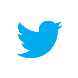         Volg ons op Twitter: @GezondLevenVLOver Vlaams Instituut Gezond Leven vzwHet Vlaams Instituut Gezond Leven is een erkende partnerorganisatie die het Vlaamse beleid inzake gezondheidsbevordering en ziektepreventie ondersteunt. Meer concreet zijn we expert in algemene gezondheidsbevordering; gezonde voeding, beweging, sedentair gedrag en ondervoeding; tabak (in consortium met Stichting tegen Kanker, Kom op tegen Kanker en VRGT), algemene Logo-ondersteuning (in consortium met de Vlaamse Logo’s) en Gezondheid en Milieu (in consortium met PIH en VITO).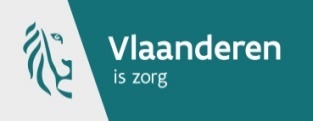 